Board of Library TrusteesAGENDATuesday, October 9, 20187:00 p.m.Conference RoomCall to order and opening remarks  Open Trustee seatFriends of the Library BoardApproval of minutes of September 11, 2018Library Director’s ReportPreliminary Proposed FY2020 Budget Building updateProposed policy regarding issuing library cards to out-of-state residentsCommittee Reports: Administrative Committee:Proposed Bylaws review Long Range Planning Committee – no report Building and Grounds Committee:Update on public procurement for repair of Gale Library using CPA fundsProposed restoration of the pocket doors in the Gale Library using CPA fundsUpdate on building & space planning survey Development Committee:MOU between the Trustees and the Friends of the Library Establishment of agency fund at the Greater Worcester Community Foundation Update on Planning Study with Carlton & Co. and request for assistance Annual appeal mailing 150th Anniversary Committee: 150th Jubilee on April 6, 2019Gale Library Exhibit (November – December, 2018) Technology Committee:Proposed technology expenses in FY2020 Budget Proposed wireless print solution (Canon USA)Date of next meeting: November 13, 2018 Any other business that may come before the BoardAdjournment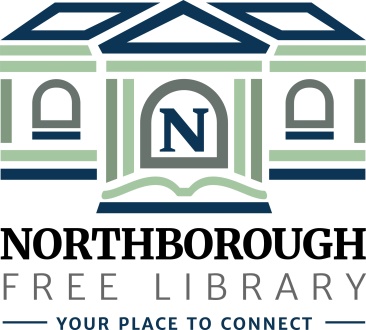 Northborough Free Library34 Main StreetNorthborough, MA 01532-1997Phone: (508) 393-5025www.northboroughlibrary.org